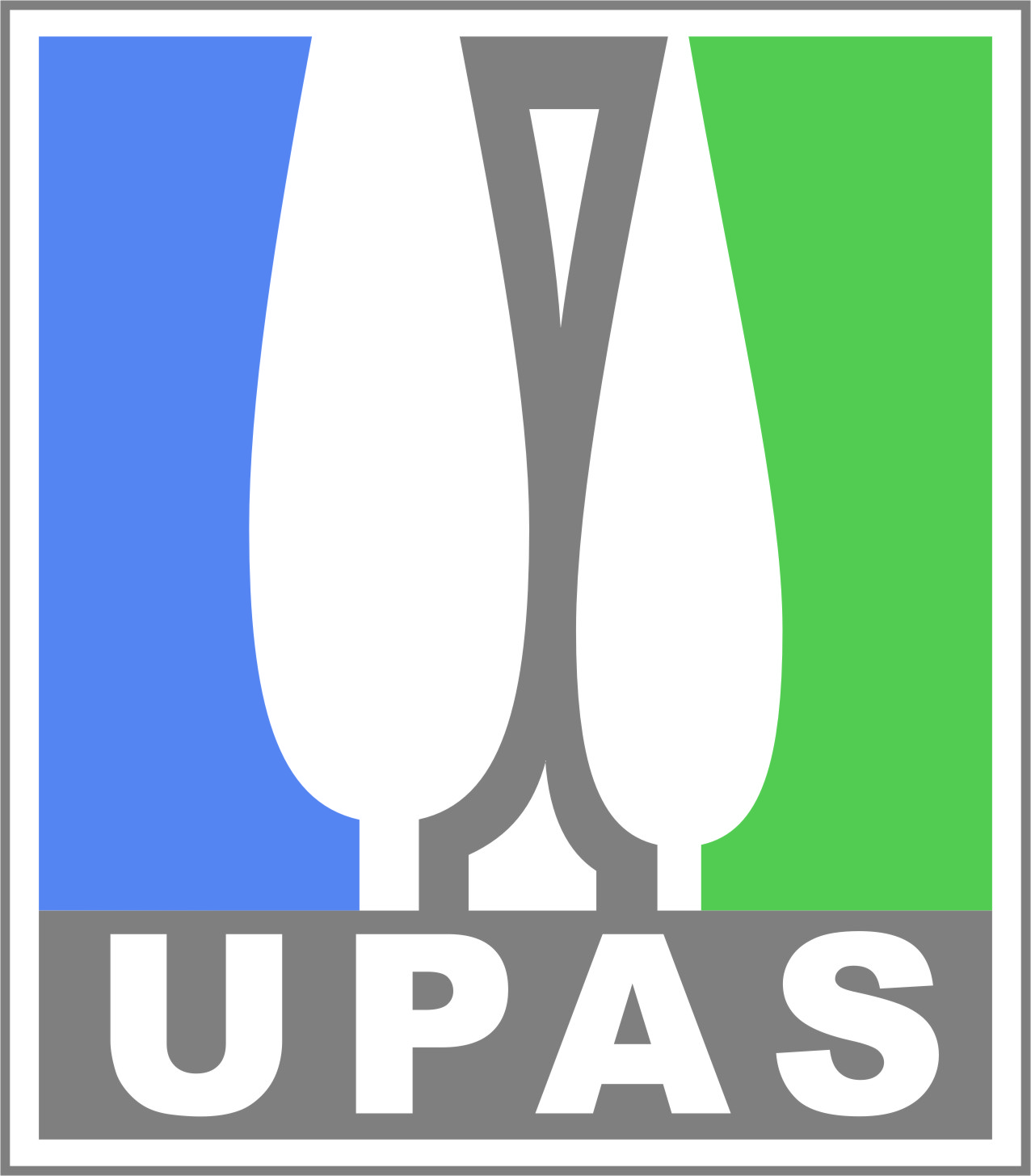 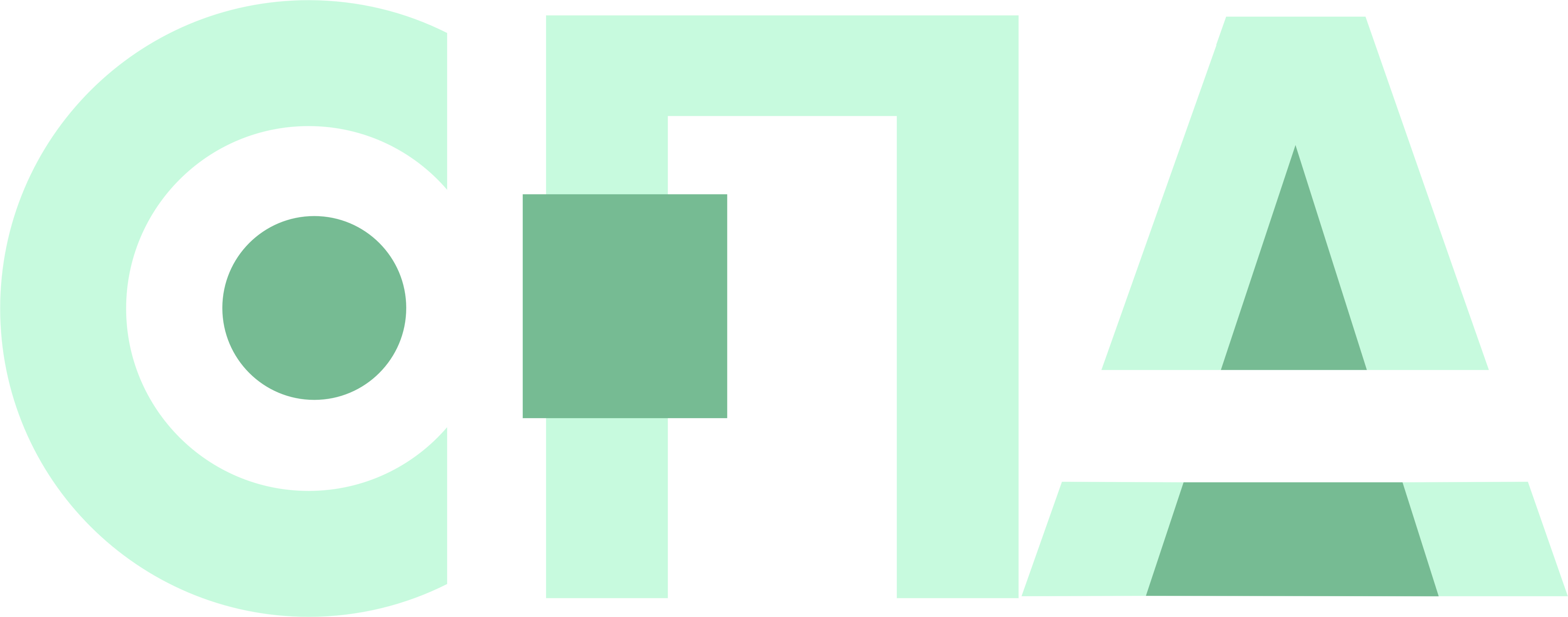 Preporuka za izlaganje rada u kategorijiSTUDENTSKI RADOVIu okviru Međunarodnog Salona pejzažne arhitekturePotvrđujemo da je u okviru nastavnog procesa izrađen studentski rad pod nazivom:autora studen(a)ta:Rad je izrađen tokom školske godine:Rad preporučujemo za izlaganje na 9. Međunarodnom salonu pejzažne arhitekture 2021.Nastavnik/saradnik/mentor:Univerzitet i fakultet:Studijski program:Nastavni predmet / završni rad ili drugo:mesto:datum:(potpis)